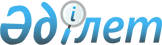 О внесении изменений и дополнений в решение маслихата района Магжана Жумабаева Северо-Казахстанской области от 29 декабря 2023 года № 11-6 "Об утверждении бюджета города Булаево района Магжана Жумабаева на 2024-2026 годы"Решение маслихата района Магжана Жумабаева Северо-Казахстанской области от 23 февраля 2024 года № 12-9
      Маслихат района Магжана Жумабаева Северо-Казахстанской области РЕШИЛ:
      1. Внести в решение маслихата района Магжана Жумабаева Северо-Казахстанской области "Об утверждении бюджета города Булаево района Магжана Жумабаева на 2024-2026 годы" от 29 декабря 2023 года № 11-6 следующие изменения и дополнения:
      пункт 1 изложить в новой редакции:
      "1. Утвердить бюджет города Булаево района Магжана Жумабаева на 2024-2026 годы согласно приложениям 1, 2 и 3 к настоящему решению соответственно, в том числе на 2024 год в следующих объемах:
      1) доходы – 585 130,0 тысяч тенге:
      налоговые поступления – 34 969,0 тысяч тенге;
      неналоговые поступления – 0,0 тысяч тенге;
      поступления от продажи основного капитала – 6 150,0 тысяч тенге;
      поступления трансфертов – 544 011,0 тысяч тенге;
      2) затраты – 617 444,9 тысяч тенге;
      3) чистое бюджетное кредитование – 0,0 тысяч тенге:
      бюджетные кредиты – 0,0 тысяч тенге;
      погашение бюджетных кредитов – 0,0 тысяч тенге;
      4) сальдо по операциям с финансовыми активами – 0,0 тысяч тенге:
      приобретение финансовых активов – 0,0 тысяч тенге;
      поступления от продажи финансовых активов государства – 0,0 тысяч тенге;
      5) дефицит (профицит) бюджета – -32 314,9 тысяч тенге;
      6) финансирование дефицита (использование профицита) бюджета – 32 314,9 тысяч тенге:
      поступление займов – 0,0 тысяч тенге;
      погашение займов – 0,0 тысяч тенге;
      используемые остатки бюджетных средств – 32 314,9 тысяч тенге.";
      дополнить пунктом 7-1 следующего содержания:
      "7-1. Учесть в бюджете города Булаево расходы за счет свободных остатков бюджетных средств, сложившихся по состоянию на 1 января 2024 года согласно приложению 4.";
      приложение 1 к указанному решению изложить в новой редакции согласно приложению 1 к настоящему решению;
      дополнить приложением 4 согласно приложения 2 к настоящему решению.
      2. Настоящее решение вводится в действие с 1 января 2024 года. Бюджет города Булаево района Магжана Жумабаева на 2024 год Расходы бюджета города Булаево за счет свободных остатков бюджетных средств, сложившихся на 1 января 2024 года и возврата неиспользованных (недоиспользованных) в 2023 году целевых трансфертов из районного бюджета
					© 2012. РГП на ПХВ «Институт законодательства и правовой информации Республики Казахстан» Министерства юстиции Республики Казахстан
				
      Временно исполняющий обязанности председателя маслихатарайона Магжана Жумабаева 

Е. Бакиров
Приложение 1к решению маслихата районаМагжана ЖумабаеваСеверо-Казахстанской областиот 23 февраля 2024 года № 12-9Приложение 1к решению маслихата районаМагжана ЖумабаеваСеверо-Казахстанской областиот 29 декабря 2023 года № 11-6
Наименование
Сумма,
тысяч тенге
Категория
Категория
Категория
Категория
Категория
Сумма,
тысяч тенге
Класс
Класс
Класс
Класс
Сумма,
тысяч тенге
Подкласс
Подкласс
Сумма,
тысяч тенге
Доходы
585 130,0
1
Налоговые поступления
34 969,0
01
01
Подоходный налог
50,0
2
Индивидуальный подоходный налог
50,0
04
04
Налоги на собственность
32 920,0
1
Hалоги на имущество
8 220,0
4
Hалог на транспортные средства
24 280,0
5
Единый земельный налог
420,0
05
05
Внутренние налоги на товары, работы и услуги
1 999,0
3
Поступления за использование природных и других ресурсов
1 976,0
4
Сборы за ведение предпринимательской и профессиональной деятельности
23,0
2
Неналоговые поступления
0,0
3
Поступления от продажи основного капитала
6 150,0
03
03
Продажа земли и нематериальных активов
6 150,0
1
Продажа земли
6 000,0
2
Продажа нематериальных активов
150,0
4
Поступления трансфертов
544 011,0
02
02
Трансферты из вышестоящих органов государственного управления
544 011,0
3
Трансферты из районного (города областного значения) бюджета
544 011,0
Наименование
Сумма,
тысяч тенге
Функциональная группа 
Функциональная группа 
Функциональная группа 
Функциональная группа 
Функциональная группа 
Сумма,
тысяч тенге
Функциональная подгруппа
Функциональная подгруппа
Функциональная подгруппа
Функциональная подгруппа
Сумма,
тысяч тенге
Администратор бюджетных программ
Администратор бюджетных программ
Администратор бюджетных программ
Сумма,
тысяч тенге
Программа
Программа
Сумма,
тысяч тенге
Затраты
617 444,9
01
Государственные услуги общего характера
69 792,0
1
Представительные, исполнительные и другие органы, выполняющие общие функции государственного управления
69 792,0
124
Аппарат акима города районного значения, села, поселка, сельского округа
69 792,0
001
Услуги по обеспечению деятельности акима города районного значения, села, поселка, сельского округа
69 292,0
022
Капитальные расходы государственного органа
500,0
07
Жилищно-коммунальное хозяйство
141 433,0
2
Коммунальное хозяйство
10 800,0
124
Аппарат акима города районного значения, села, поселка, сельского округа
10 800,0
014
Организация водоснабжения населенных пунктов
10 800,0
3
Благоустройство населенных пунктов
130 633,0
124
Аппарат акима города районного значения, села, поселка, сельского округа
130 633,0
008
Освещение улиц в населенных пунктах
55 500,0
009
Обеспечение санитарии населенных пунктов
19 033,0
010
Содержание мест захоронений и погребение безродных
1 200,0
011
Благоустройство и озеленение населенных пунктов
54 900,0
08
Культура, спорт, туризм и информационное пространство
7 222,0
1
Деятельность в области культуры
7 222,0
124
Аппарат акима города районного значения, села, поселка, сельского округа
7 222,0
006
Поддержка культурно-досуговой работы на местном уровне
7 222,0
12
Транспорт и коммуникации
398 996,7
1
Автомобильный транспорт
398 996,7
124
Аппарат акима города районного значения, села, поселка, сельского округа
398 996,7
012
Строительство и реконструкция автомобильных дорог в городах районного значения, селах, поселках, сельских округах
193 576,0
013
Обеспечение функционирования автомобильных дорог в городах районного значения, села, поселках, сельских округах
101 176,4
045
Капитальный и средний ремонт автомобильных дорог в городах районного значения, селах, поселках, сельских округах
104 244,3
15
Трансферты
1,2
1
Трансферты
1,2
124
Аппарат акима города районного значения, села, поселка, сельского округа
1,2
048
Возврат неиспользованных (недоиспользованных) целевых трансфертов
1,2
Чистое бюджетное кредитование
0,0
Бюджетные кредиты
0,0
Погашение бюджетных кредитов
0,0
Сальдо по операциям с финансовыми активами
0,0
Приобретение финансовых активов
0,0
Поступление от продажи финансовых активов государства
0,0
Дефицит (Профицит) бюджета
-32 314,9
Финансирование дефицита (использование профицита ) бюджета
32 314,9
Поступление займов
0,0
Погашение займов
0,0
Наименование
Сумма,
тысяч тенге
Категория
Категория
Категория
Категория
Категория
Сумма,
тысяч тенге
Класс
Класс
Класс
Класс
Сумма,
тысяч тенге
Подкласс
Подкласс
Сумма,
тысяч тенге
8
Используемые остатки бюджетных средств
32 314,9
1
1
Остатки бюджетных средств
32 314,9
1
Свободные остатки бюджетных средств
32 314,9Приложение 2к решению маслихата районаМагжана ЖумабаеваСеверо-Казахстанской областиот 23 февраля 2024 года № 12-9Приложение 4к решению маслихата районаМагжана ЖумабаеваСеверо-Казахстанской областиот 29 декабря 2023 года № 11-6
Наименование
Сумма,
тысяч тенге
Категория
Категория
Категория
Категория
Категория
Сумма,
тысяч тенге
Класс
Класс
Класс
Класс
Сумма,
тысяч тенге
Подкласс
Подкласс
Сумма,
тысяч тенге
Доходы
32 314,9
8
Используемые остатки бюджетных средств
32 314,9
1
1
Остатки бюджетных средств
32 314,9
1
Свободные остатки бюджетных средств
32 314,9
Наименование
Сумма,
тысяч тенге
Функциональная группа 
Функциональная группа 
Функциональная группа 
Функциональная группа 
Функциональная группа 
Сумма,
тысяч тенге
Функциональная подгруппа
Функциональная подгруппа
Функциональная подгруппа
Функциональная подгруппа
Сумма,
тысяч тенге
Администратор бюджетных программ
Администратор бюджетных программ
Администратор бюджетных программ
Сумма,
тысяч тенге
Программа
Программа
Сумма,
тысяч тенге
Затраты
32 314,9
01
Государственные услуги общего характера
2 950,0
1
Представительные, исполнительные и другие органы, выполняющие общие функции государственного управления
2 950,0
124
Аппарат акима города районного значения, села, поселка, сельского округа
2 950,0
001
Услуги по обеспечению деятельности акима города районного значения, села, поселка, сельского округа
2 450,0
022
Капитальные расходы государственного органа
500,0
07
Жилищно-коммунальное хозяйство
12 533,0
2
Коммунальное хозяйство
1 400,0
124
Аппарат акима города районного значения, села, поселка, сельского округа
1 400,0
014
Организация водоснабжения населенных пунктов
1 400,0
3
Благоустройство населенных пунктов
11 133,0
124
Аппарат акима города районного значения, села, поселка, сельского округа
11 133,0
008
Освещение улиц в населенных пунктах
2 500,0
009
Обеспечение санитарии населенных пунктов
1 133,0
011
Благоустройство и озеленение населенных пунктов
7 500,0
12
Транспорт и коммуникации
16 830,7
1
Автомобильный транспорт
16 830,7
124
Аппарат акима города районного значения, села, поселка, сельского округа
16 830,7
013
Обеспечение функционирования автомобильных дорог в городах районного значения, села, поселках, сельских округах
12 586,4
045
Капитальный и средний ремонт автомобильных дорог в городах районного значения, селах, поселках, сельских округах
4 244,3
15
Трансферты
1,2
1
Трансферты
1,2
124
Аппарат акима города районного значения, села, поселка, сельского округа
1,2
048
Возврат неиспользованных (недоиспользованных) целевых трансфертов
1,2